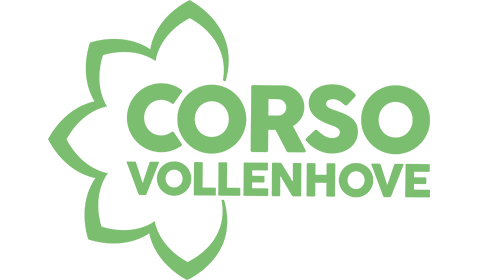 De kinderen gaan in groepjes op onderzoek uit en geven aan het eind een presentatie over een wagenbouwgroep. Het leukste is natuurlijk als ieder groepje een andere wagenbouwgroep kist.

Hoe is het corso eigenlijk begonnen in Vollenhove? Wat is er zoal allemaal veranderd?  Hoeveel wagenbouwgroepen deden er mee? Waren de wagens toen ook zo groot?Kies een wagenbouwgroep uit die deel neemt aan het Corso van Vollenhove. Wat kun je allemaal vinden over deze groep op facebook, internet, instagram enz. Hoe zijn ze begonnen, hoeveel wagens hebben ze gebouwd, welke prijzen hebben ze behaald? Neem een interview met een wagenbouwer en verzamel zo nog meer informatie over de wagenbouwgroep. Maak eerst een lijst met vragen die je wilt stellen.Verzamel zoveel mogelijk informatie over de wagenbouwgroep. Misschien mag je wel een maquette lenen voor de presentatie of een t-shirt of een beker die ze gewonnen hebben. 
Aan het eind mag je een presentatie geven over jullie gekozen wagenbouwgroep.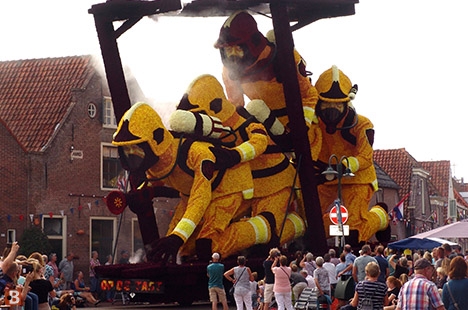 